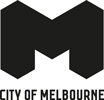 Carlton Gardens irrigation upgradeProject update, July 2023 City of Melbourne’s works to install a new irrigation system at the northern end of Carlton Gardens are progressing well. The new system will water the grass, plants and trees, maintaining the health of the world heritage gardens.  Stage one (along Rathdowne Street) started in early May, and will reopen to the community by late July. Stage two (along Carlton Street) will start in late July and is expected to be complete by mid-September. To provide machinery with better access and to minimise damage to the grass, some paths will be closed. Stage three (near the Carlton Gardens Tennis Club) will commence mid-September and is expected to be complete by the end of October 2023. Impacts:Access to the Carlton Gardens Tennis Club will be maintained at all times.Work hours are 7am to 5pm Monday to Friday, occasional Saturday work may be required.There will be an increase of vehicles and trucks delivering materials.Some paths throughout the gardens will be closed at times, please follow directions from workers.Thank you for your patience as we undergo this important irrigation upgrade. For more information, please call 9658 9658 or visit melbourne.vic.gov.au/cityprojects